Дистант. 3 ОИИ. Домашнее задание от 19.05.20.Контрольная работа за IV четверть.Понятия / теорияВидео без монтажа:I вариант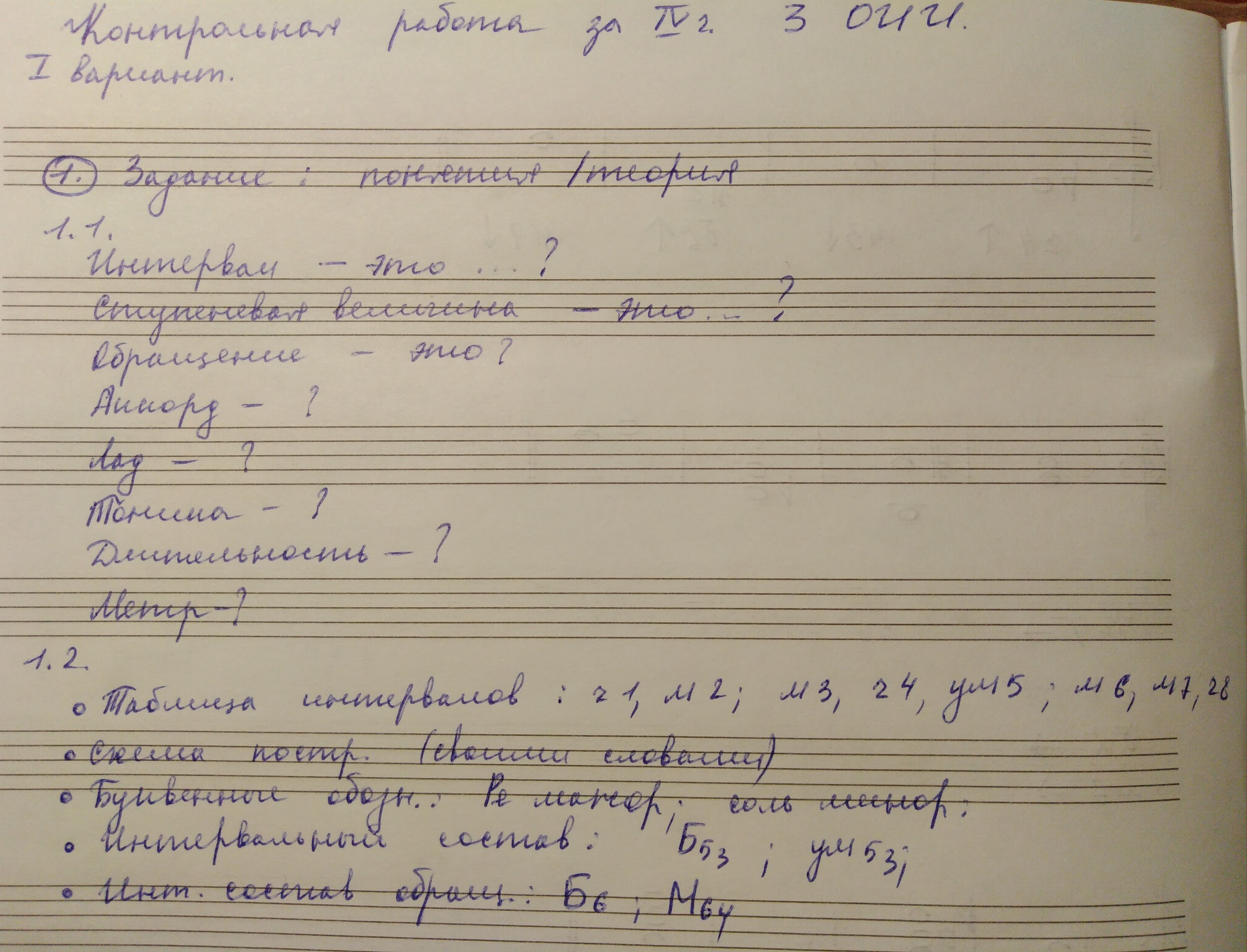 II вариант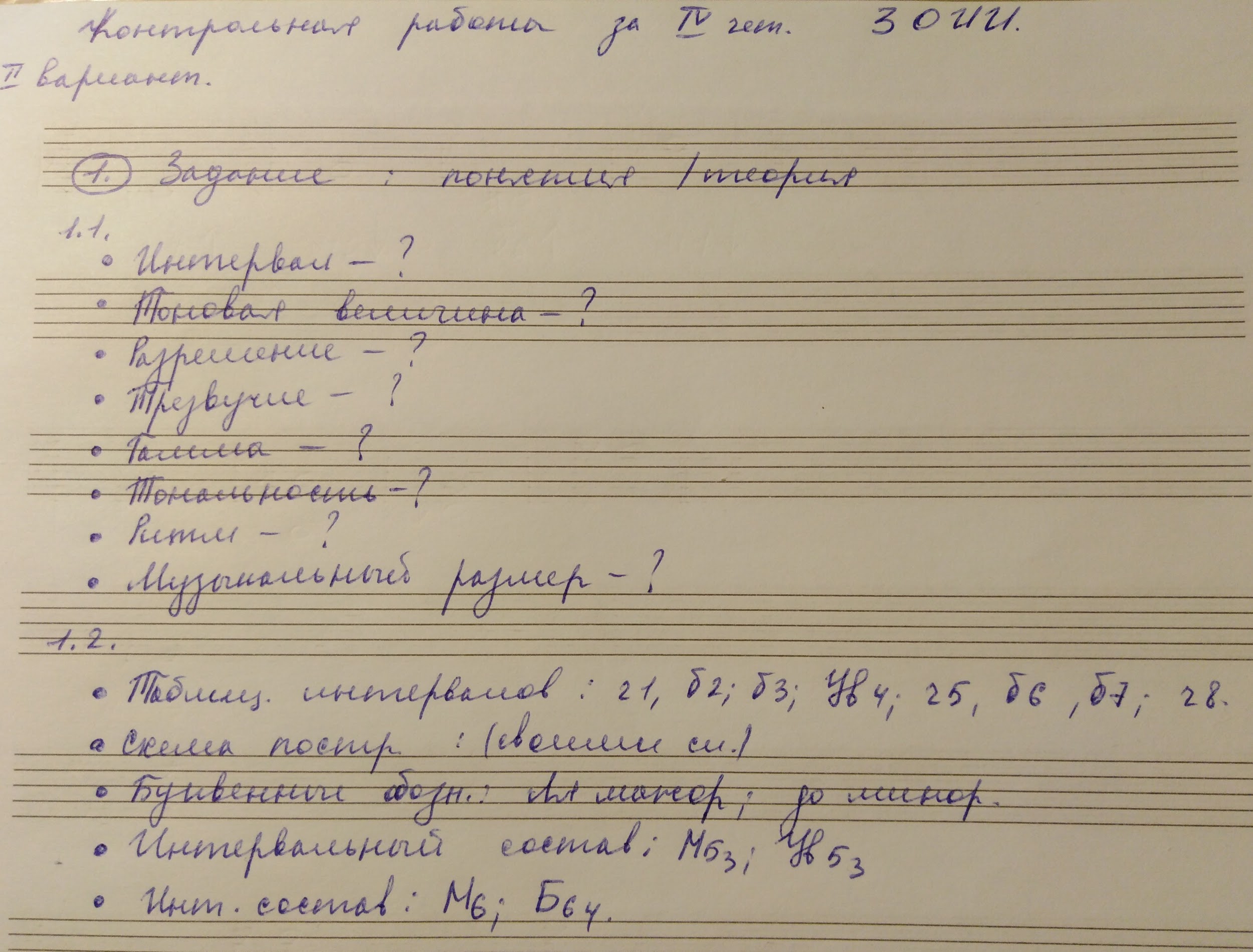 Письменно.Фото:I вариант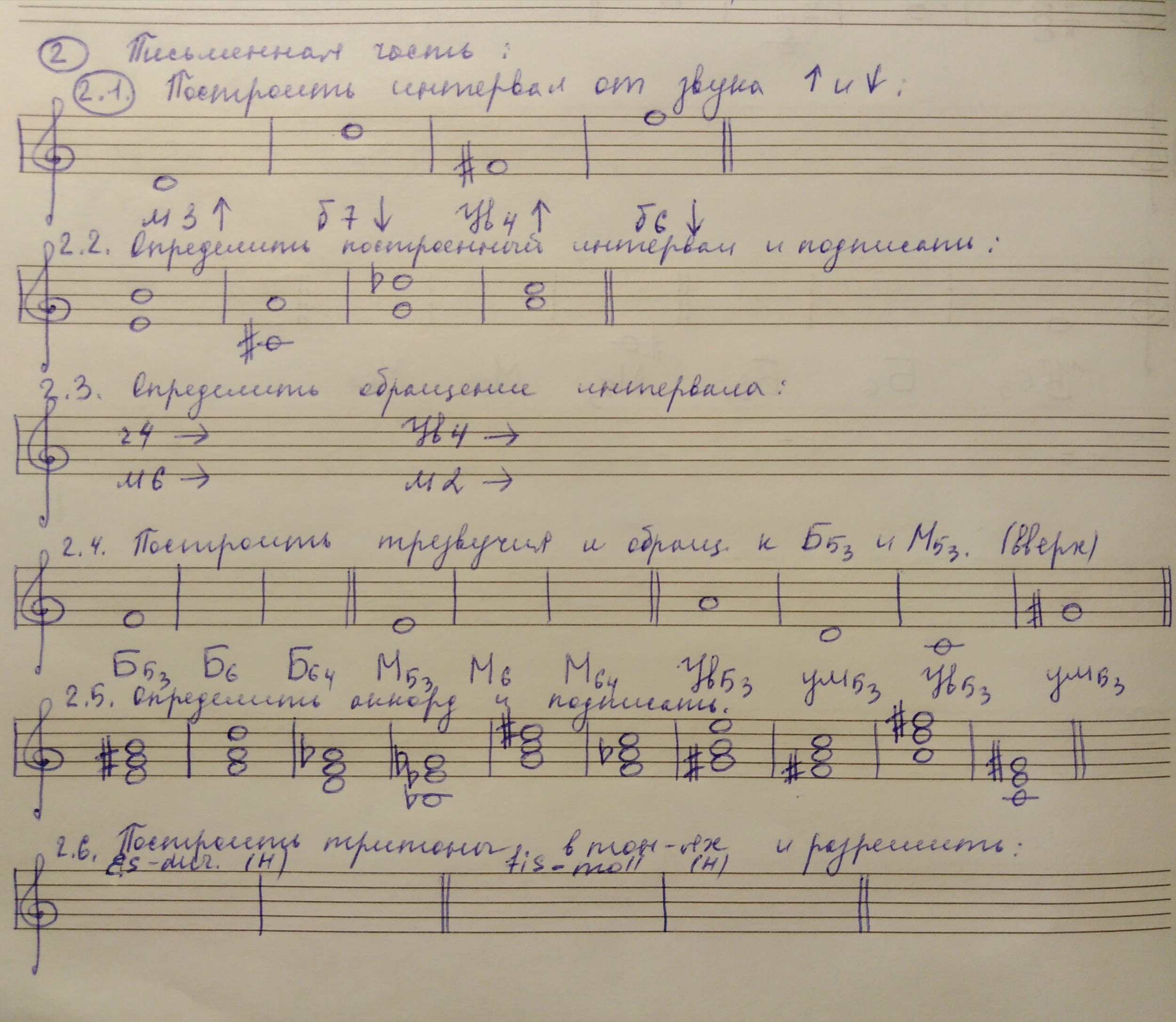 II вариант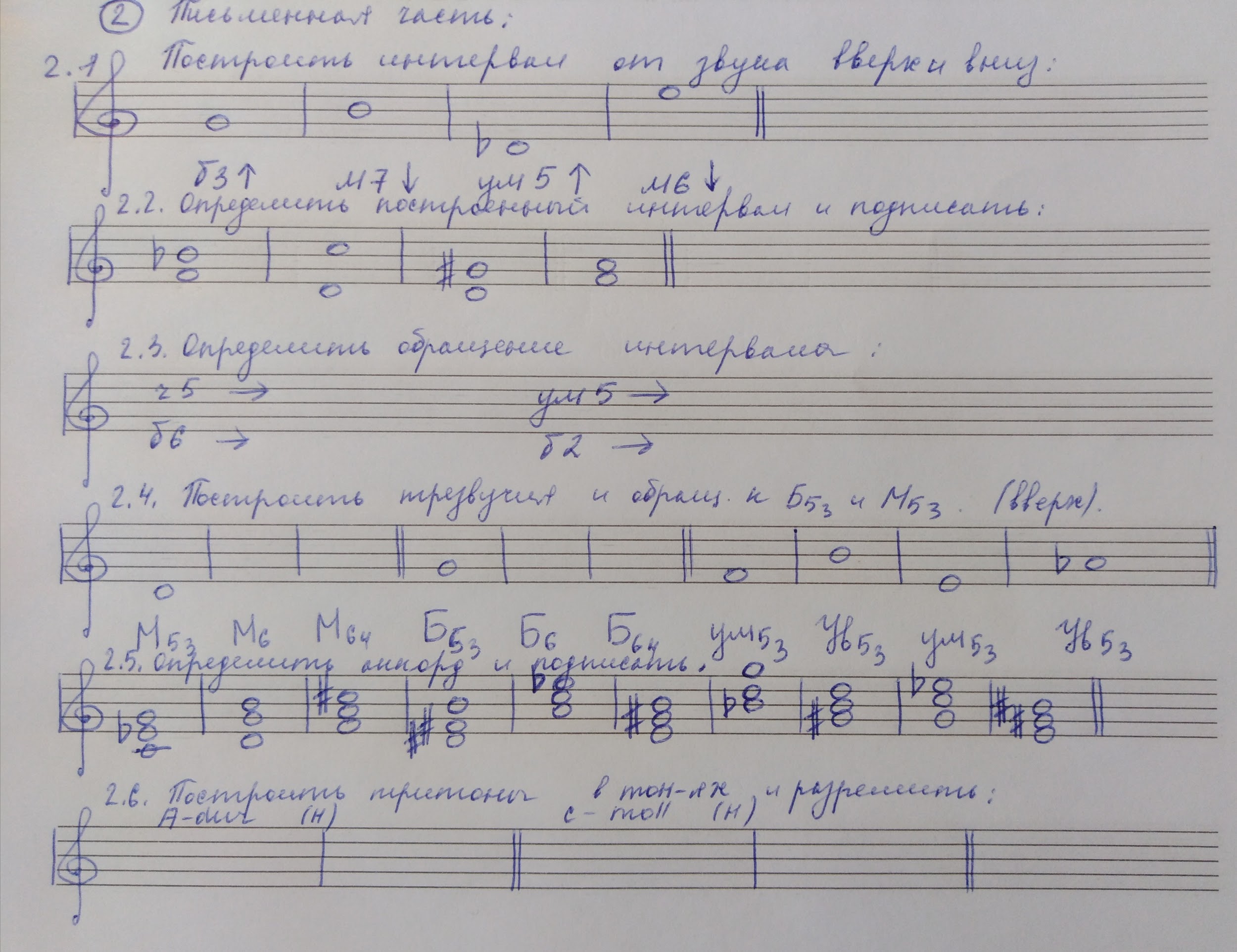 Исполнение номеровВидео:Сольмизация + дирижирование;Исполнение голосом с подыгрыванием на клавиатуре.I вариантНомер 223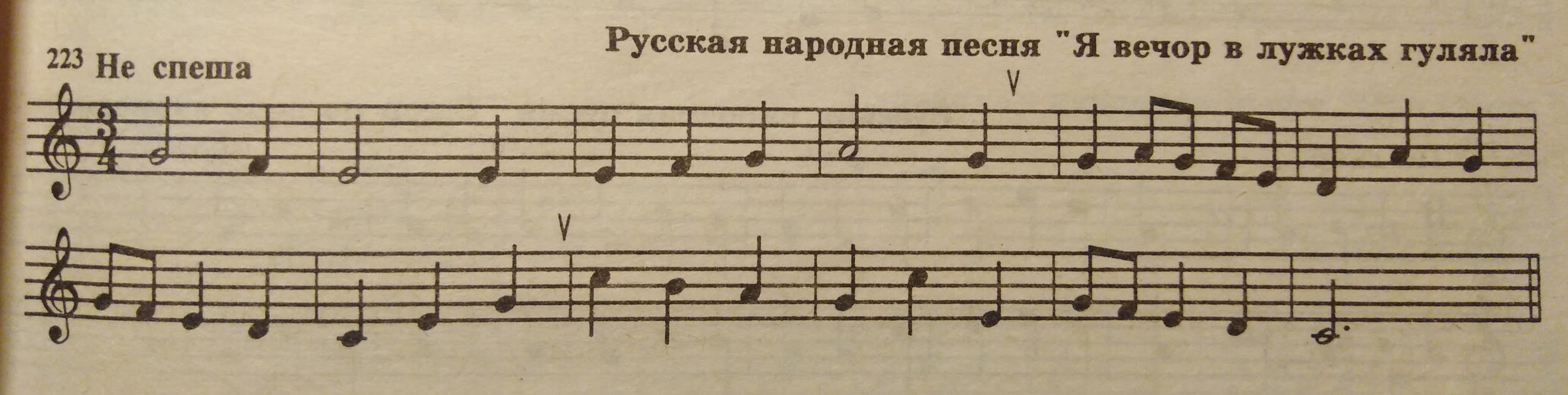 II вариантНомер 268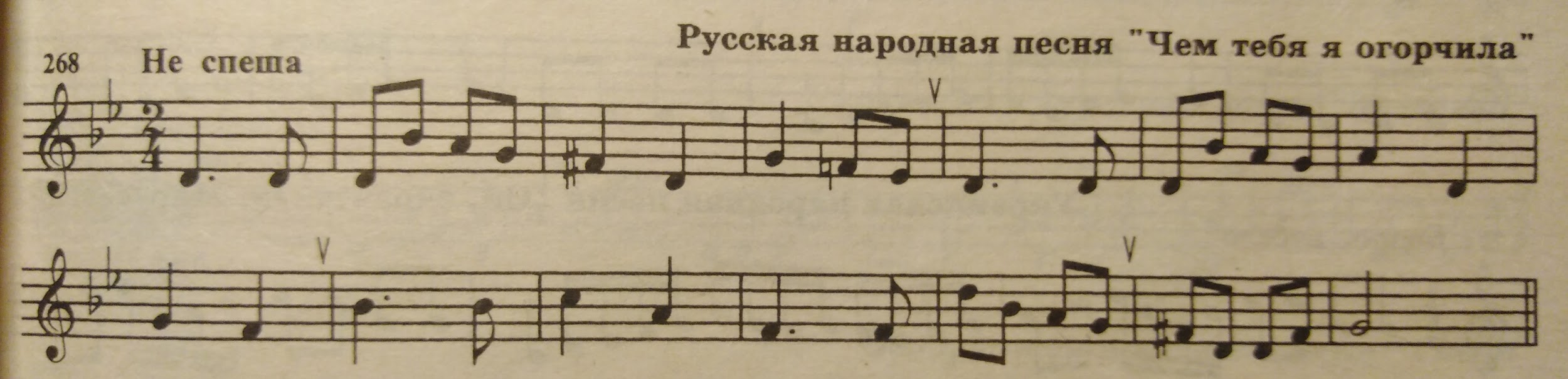 